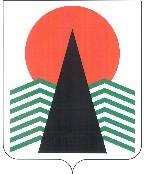 АДМИНИСТРАЦИЯ  НЕФТЕЮГАНСКОГО РАЙОНАпостановлениег.НефтеюганскО внесении изменений в постановление администрации Нефтеюганского района 
от 08.04.2021 № 571-па «О дополнительных мерах по предотвращению завоза 
и распространения новой коронавирусной инфекции, вызванной COVID-2019, 
на территории Нефтеюганского района»В соответствии с Федеральными законами от 21.11.1994 № 68-ФЗ «О защите населения и территорий от чрезвычайных ситуаций природного и техногенного характера», от 30.03.1999 № 52-ФЗ «О санитарно-эпидемиологическом благополучии населения», Законом Ханты-Мансийского автономного округа – Югры от 16.10.2007 № 135-оз «О защите населения и территорий Ханты-Мансийского автономного 
округа – Югры от чрезвычайных ситуаций межмуниципального и регионального характера», постановлением Губернатора Ханты-Мансийского автономного округа – Югры от 12.05.2022 № 48 «О внесении изменений в постановление Губернатора Ханты-Мансийского автономного округа – Югры от 6 апреля 2022 года № 37 
«О дополнительных мерах по предотвращению завоза и распространения новой коронавирусной инфекции, вызванной COVID-19, в Ханты-Мансийском автономном округе – Югре», п о с т а н о в л я ю:Внести изменение в постановление администрации Нефтеюганского района от 08.04.2021 № 571-па «О дополнительных мерах по предотвращению завоза 
и распространения новой коронавирусной инфекции, вызванной COVID-2019, 
на территории Нефтеюганского района», изложив пункт 2 в следующей редакции:«2. Руководителям муниципальных учреждений, предприятий Нефтеюганского района предоставлять работникам, проходящим вакцинацию от новой коронавирусной инфекции (COVID-19):дополнительный день отдыха с сохранением заработной платы в день прохождения вакцинации от новой коронавирусной инфекции (COVID-19) и в день, следующий за днем вакцинации, или дополнительные дни отпуска;либо два дополнительных дня отдыха с сохранением заработной платы 
с возможностью их присоединения к отпуску.».Настоящее постановление вступает в силу после подписания 
и распространяет своё действия на правоотношения, возникшие с 12.05.2022.Контроль за выполнением настоящего постановления возложить 
на заместителей главы Нефтеюганского района по направлениям деятельности.Глава района							А.А.Бочко17.05.2022№ 869-па№ 869-па